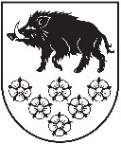 LATVIJAS REPUBLIKAKANDAVAS NOVADA DOMEDārza iela 6, Kandava, Kandavas novads, LV – 3120, reģ. Nr.90000050886,Tālrunis 631 82028, fakss 631 82027, e-pasts: dome@kandava.lvDOMES SĒDES  PROTOKOLS   Kandavā2020.gada 30.janvārī    			                                 	                    Nr.2Sēde sasaukta  		plkst.13.00Sēdi atklāj   			plkst.13.00Sēdi vada   		           I.Priede, domes priekšsēdētāja                                                                                   Sēdi protokolē 	           A.Dundure, kancelejas vadītājaSēdē piedalās 	       	E.Bariss, R.Bērziņš, G.Birkenšteins, G.Cīrule, S.Ezeriņa, 14 deputāti                            I.Freiberga,  G.Indriksons, A.Lasis,                                                I.Lasis, I.Priede, D.Puga, D.Rozenfelds, K.Ševčuks,                                                 S.ZvirgzdiņaSēdē nepiedalās		R.Fabjančiks ( attaisnojošu iemeslu dēļ)1 deputāts		Sēdē piedalās pašvaldības administrācijas darbinieki, pieaicinātās personas: E.Dude, domes izpilddirektors, D.Rudēvica, Finanšu nodaļas vadītāja, S.Zībiņa, Finanšu nodaļas ekonomiste, J.Mazitāns, Juridiskās un personāla nodaļas vadītājs, S.Bērziņa, Nekustamo īpašumu nodaļas vadītāja, G.Sīmane, Nekustamo īpašumu nodaļas juriste, I.Ķevica, vecākā lietvede, M.Zariņa, Dzimtsarakstu nodaļas vadītāja, L.Šupstika, Sabiedrisko attiecību nodaļas vadītāja, D.Gudriķe, Sabiedrisko attiecību nodaļas speciāliste, A.Šimkeviča, Juridiskās un personāla nodaļas juriste,  S.Kokina, Attīstības un plānošanas nodaļas vadītāja, K.Briede, Būvvaldes vadītāja, I. Grunte, Kandavas novada Kultūras un sporta pārvaldes vadītāja,  R.Rozentāls, Kultūras un sporta pārvaldes vadītājas vietnieks, I.Leitarts,  Kandavas novada sociālā dienesta direktors, M.Jēce, Cēres pagasta pārvaldes vadītāja,  R.Diduha, Zemītes pagasta pārvaldes vadītāja,   D.Priede, Vānes pagasta pārvaldes vadītāja,  Dz.Jansone, Matkules pagasta pārvaldes vadītāja, J.Šnikvalde, Kandavas novada Izglītības pārvaldes vadītāja,  Dz.Rušmanis, SIA “Kandavas komunālie pakalpojumi” valdes loceklis,  K.Gotfrīds, A.Jēkabsons, L.Trēde, laikraksta “Neatkarīgās Tukuma Ziņas” žurnālisteSēdes vadītāja I.Priede informē, ka darba kārtībā iekļauti 29 jautājumi un  2 papildjautājumi:1. ( 29.) Par grozījumiem Tukuma sadarbības teritorijas civilās aizsardzības komisijas nolikumā2. ( 30.) Par tiesiskajā valdījumā esošo zemes vienību zem iekšzemes publiskajiem ūdeņiemuzskaiti Kandavas novada domes bilancēPamatojoties uz augstāk minēto un likuma “Par pašvaldībām” 31.pantu,  sēdes vadītāja I.Priede aicina balsot par  sēdes darba kārtību. Dome, atklāti balsojot: PAR –  13  ( E.Bariss, R.Bērziņš, G.Birkenšteins, G.Cīrule, S.Ezeriņa, I.Freiberga, G.Indriksons, A.Lasis, I.Lasis, I.Priede, D.Puga, D.Rozenfelds, K.Ševčuks),PRET – 0  , ATTURAS –  0 , NOLEMJ: Apstiprināt domes sēdes darba kārtību  ar  31 jautājumu.Deputāte S.Zvirgzdiņa piedalās domes sēdē no plkst.13.02DARBA KĀRTĪBA1. Pārskats par Kandavas novada domes 2019.gada pamatbudžeta un speciālā budžeta izpildi2. Par investīciju  plāna 2019.gadam izpildi3. Par Kandavas novada domes saistošo noteikumu Nr. 1 “2020.gada pamatbudžets” apstiprināšanu4. Par investīciju plāna 2020.gadam apstiprināšanu5. Par SIA “Kandavas komunālie pakalpojumi” 2019.gada budžeta izpildi6. Par grozījumu apstiprināšanu Kandavas novada domes 2019. gada 30.maija noteikumos „Kandavas novada domes medību tiesību nomas piešķiršanas noteikumi””7. Par Kandavas novada dzimtsarakstu nodaļas pārskatu par 2019.gadu8. Par Kandavas novada sociālā  dienesta  atskaiti par darbu 2019.gada otrajā  pusgadā 9. Par pamatbudžeta izdevumu Kandavas novada pirmsskolas izglītības iestādēs, pamata un vispārējās vidējās izglītības iestādēs savstarpējo norēķinu veikšanai 2020.gadā pēc 2019.gada naudas plūsmas izdevumiem10. Par Kandavas novada bāriņtiesas nolikuma grozījumu apstiprināšanu11. Par nekustamā īpašuma nodokļa parāda piedziņu bezstrīda kārtībā no [..] 12. Par nekustamā īpašuma nodokļa parāda piedziņu bezstrīda kārtībā no [..]13. Par nekustamā īpašuma nodokļa atvieglojumiem14. Par līdzfinansējuma piešķiršanu biedrībai “Kandavas attīstībai”15. Par līdzfinansējuma piešķiršanu biedrībai “Kandavas kartinga klubs”16. Par līdzfinansējuma piešķiršanu Latvijas Airēšanas federācijai laivas iegādei17. Par līdzfinansējuma piešķiršanu Kandavas novada pensionāru biedrībai18. Par līdzfinansējuma piešķiršanu nodibinājumam “Kandavas novada iespēju fonds”19. Par finansējuma piešķiršanu Zantes  Brīvprātīgo ugunsdzēsēju biedrībai20. Par līdzfinansējuma piešķiršanu biedrībai “Kultūras sporta un jaunatnes iniciatīvu centrs”21. Par līdzfinansējuma piešķiršanu nodibinājumam “Zantes ģimenes atbalsta centrs”22. Par līdzfinansējuma līdz 430 EUR piešķiršanu biedrībām un nodibinājumiem 23. Par izlīguma noslēgšanu civillietā Nr. [..]24. Par nekustamā īpašuma “Ceļinieku Karjers” , Cēres pagasts, Kandavas novads atsavināšanu, rīkojot atkārtotu izsoli ar augšupejošu soli 25. Par mežizstrādes uzsākšanu nekustamajā īpašumā Daigones iela 2026. Par mežizstrādes uzsākšanu nekustamajā īpašumā “Sēravoti” 27. Par pašvaldības kustamās mantas pārdošanu, rīkojot rakstisku izsoli28. Par ceļa servitūta nodibināšanu “Krikumi”, Kandavas pagastā, Kandavas novadā29. Par grozījumiem Tukuma sadarbības teritorijas civilās aizsardzības komisijas nolikumā 30.Par tiesiskajā valdījumā esošo zemes vienību zem iekšzemes publiskajiem ūdeņiem uzskaiti Kandavas novada domes bilancēINFORMATĪVIE JAUTĀJUMI: 31. Domes priekšsēdētājas I.Priedes, vietnieces G.Cīrules  un izpilddirektora E.Dudes pārskats par paveikto janvāra  mēnesī 1.§Pārskats par Kandavas novada domes 2019.gada pamatbudžeta un speciālā budžeta izpildiZiņo: D.RudēvicaPamatojoties uz Kandavas novada domes Finanšu nodaļas  iesniegto pārskatu par  pamatbudžeta un speciālā budžeta izpildi pa pozīcijām 2019.gadā un  likuma „Par pašvaldībām”  14.panta otrās daļas 2.punktu, 21.panta pirmās daļas 2.punktu,Dome, atklāti balsojot: PAR –  14 ( E.Bariss, R.Bērziņš, G.Birkenšteins, G.Cīrule, S.Ezeriņa, I.Freiberga, G.Indriksons, A.Lasis, I.Lasis, I.Priede, D.Puga, D.Rozenfelds, K.Ševčuks, S.Zvirgzdiņa),PRET –  0 , ATTURAS –  0 , NOLEMJ:1.Apstiprināt  2019.gada pamatbudžeta izpildi:	1.1. ieņēmumos 11 049 197 EUR;	1.2.saņemtos aizņēmumos no Valsts kases 445 909 EUR.2. Apstiprināt 2019.gada pamatbudžeta izpildi:	2.1. izdevumos 9 964 939 EUR;	2.2. atmaksātos aizdevumus Valsts kasei 933 772 EUR.3. Apstiprināt pamatbudžeta līdzekļu atlikumu uz 2020.gada 1.janvāri 1 173 164  EUR4. Apstiprināt 2019.gada speciālā budžeta izpildi:	4.1. ieņēmumos 323 316 EUR;	4.2. izdevumos 354 571 EUR;	4.3.  līdzekļu atlikumu uz 2020.gada 1.janvāri 0 EUR5. Apstiprināt 2019.gada ziedojumu izpildi:	5.1.  ieņēmumos 2 561 EUR;	5.2. izdevumos 4 172 EUR;	5.3.  atlikumu uz 2020.gada 1.janvāri 1 506 EUR.2.§Par investīciju plāna 2019.gadam izpildi Ziņo: E.Dude Pamatojoties uz likuma „Par pašvaldībām” 21.panta pirmās daļas 5.punktu,Dome, atklāti balsojot: PAR –   14 ( E.Bariss, R.Bērziņš, G.Birkenšteins, G.Cīrule, S.Ezeriņa, I.Freiberga, G.Indriksons, A.Lasis, I.Lasis, I.Priede, D.Puga, D.Rozenfelds, K.Ševčuks, S.Zvirgzdiņa),PRET –  0 , ATTURAS –  0 , NOLEMJ: Apstiprināt investīciju  plāna 2019.gadam izpildi.( izpilde pielikumā)3.§Par Kandavas novada domes saistošo noteikumu Nr. 1  „2020.gada pamatbudžets” apstiprināšanuZiņo: D.RudēvicaDebatēs piedalās: E.Bariss, D.Rozenfelds, E.DudePamatojoties uz likuma „Par pašvaldībām” 21.panta pirmās daļas 2.punktu un 46.pantu, Dome, atklāti balsojot: PAR –   13 ( E.Bariss, R.Bērziņš, G.Birkenšteins, G.Cīrule, S.Ezeriņa, I.Freiberga, G.Indriksons, A.Lasis, I.Lasis, I.Priede, D.Puga, K.Ševčuks, S.Zvirgzdiņa),PRET –  0 , ATTURAS –  1 , ( D.Rozenfelds)NOLEMJ: Apstiprināt  Kandavas novada domes saistošos noteikumus Nr.1 „2020.gada pamatbudžets”.( SN Nr.1 publicēti mājas lapā www.kandava.lv vietnē pašvaldība - budžets)4.§Par investīciju plāna 2020.gadam apstiprināšanuZiņo: E.DudeDebatēs piedalās: R.Bērziņš, D.RozenfeldsPamatojoties uz likuma “Par pašvaldībām” 21.panta pirmās daļas  5.punktu,Dome, atklāti balsojot: PAR –  14 ( E.Bariss, R.Bērziņš, G.Birkenšteins, G.Cīrule, S.Ezeriņa, I.Freiberga, G.Indriksons, A.Lasis, I.Lasis, I.Priede, D.Puga, D.Rozenfelds, K.Ševčuks, S.Zvirgzdiņa),PRET – 0  , ATTURAS –  0 , NOLEMJ: Apstiprināt investīciju plānu 2020.gadam.( plāns publicēts mājas lapā www.kandava.lv vietnē pašvaldība – plānošanas dokumenti)5.§Par SIA “Kandavas komunālie pakalpojumi” 2019.gada budžeta izpildiZiņo: E.Bariss, Dz.RušmanisDebatēs piedalās: D.Rozenfelds2020.gada 22.janvārī Kandavas novada domē reģistrēts ( reģ.Nr. 3-12-2/173  ) SIA “Kandavas komunālie pakalpojumi” valdes locekļa Dz.Rušmaņa pārskats par budžeta izpildi 2019.gadā.Pamatojoties uz Kandavas novada domes 2014.gada 27.februāra noteikumu par pašvaldības kapitālsabiedrību budžeta izstrādāšanas, apstiprināšanas, izpildes un kontroles kārtību 23.punktu,Dome, atklāti balsojot: PAR –  14 ( E.Bariss, R.Bērziņš, G.Birkenšteins, G.Cīrule, S.Ezeriņa, I.Freiberga, G.Indriksons, A.Lasis, I.Lasis, I.Priede, D.Puga, D.Rozenfelds, K.Ševčuks, S.Zvirgzdiņa),PRET – 0  , ATTURAS – 0  , NOLEMJ: Apstiprināt SIA “Kandavas komunālie pakalpojumi” valdes locekļa Dz.Rušmaņa pārskatu par budžeta izpildi 2019.gadā.6.§Par grozījumu apstiprināšanu Kandavas novada domes 2019. gada 30. maija noteikumos “Kandavas novada domes medību tiesību nomas piešķiršanas noteikumi”Ziņo: I.Priede, A. Šimkēviča2019. gada 30. maija Kandavas novada domes sēdē (protokols Nr.6  5.§) tika apstiprināti noteikumi „Kandavas novada domes medību tiesību nomas piešķiršanas noteikumi” (turpmāk- Noteikumi). Nepieciešams veikt Noteikumos šādus grozījumus: Kandavas novada domes Pašvaldības īpašumu atsavināšanas un dzīvojamo māju privatizācijas komisija (turpmāk - Komisija) 1 (viena)  mēneša laikā pēc dokumentu saņemšanas uzsāk Medību platību medību nomas tiesību izsoles procedūru. Iepriekš tika noteikts pārāk īss termiņš- 5 (piecu) darba dienu laikā;Papildināt noteikumus ar 81.punktu - Komisija pieņem lēmumu nenodot Pašvaldības medību platības medību tiesību nomai: 81.1. zemi zem pagalma 0,5 ha platībā, izņemot gadījumus ja eksplikācijā ir norādīta lielāka platība; 81.2. zemes vienības, kas ir pašvaldības ceļi;Veikti precizējumi 1. pielikumā „Līgums par medību tiesību nomu”.Pamatojoties uz likuma „Par pašvaldībām” 41.panta pirmās daļas 2.punktu, Dome, atklāti balsojot: PAR – 14  ( E.Bariss, R.Bērziņš, G.Birkenšteins, G.Cīrule, S.Ezeriņa, I.Freiberga, G.Indriksons, A.Lasis, I.Lasis, I.Priede, D.Puga, D.Rozenfelds, K.Ševčuks, S.Zvirgzdiņa),PRET – 0  , ATTURAS –  0 , NOLEMJ: 1. Apstiprināt Kandavas novada domes noteikumus “Grozījumi Kandavas novada domes 2019. gada 30.maija noteikumos „Kandavas novada domes medību tiesību nomas piešķiršanas noteikumi””.2. Noteikt, ka lēmuma 1.punktā noteiktie grozījumi stājas spēkā 2020. gada 1.februārī.( konsolidēti noteikumi publicēti mājas lapā www.kandava.lv vietnē pašvaldība – noteikumi, nolikumi, cenrāži)7.§Par Kandavas novada dzimtsarakstu nodaļas pārskatu par 2019.gaduZiņo: M.ZariņaPamatojoties uz likuma “Par pašvaldībām” 15.panta pirmās daļas 15.punktu un Kandavas novada dzimtsarakstu nodaļas nolikuma 7.21.punktu, Dome, atklāti balsojot: PAR –  14 ( E.Bariss, R.Bērziņš, G.Birkenšteins, G.Cīrule, S.Ezeriņa, I.Freiberga, G.Indriksons, A.Lasis, I.Lasis, I.Priede, D.Puga, D.Rozenfelds, K.Ševčuks, S.Zvirgzdiņa),PRET –  0 , ATTURAS –  0 , NOLEMJ: Apstiprināt Kandavas novada dzimtsarakstu nodaļas vadītājas M.Zariņas pārskatu par 2019.gadu.8.§Par Kandavas novada sociālā dienesta  atskaitēm par darbu 2019.gada otrajā pusgadāZiņo: D.RozenfeldsKandavas novada domē 2020.gada 16.janvārī   (reģ.Nr. 3-12-2/ 125)  domē reģistrēta Kandavas novada sociālā  dienesta direktora I.Leitarta atskaite par darbu 2019.gada otrajā pusgadā.Pamatojoties uz likuma „ Par pašvaldībām” 15.panta pirmās daļas 7.punktu,Dome, atklāti balsojot: PAR –  14 ( E.Bariss, R.Bērziņš, G.Birkenšteins, G.Cīrule, S.Ezeriņa,  I.Freiberga, G.Indriksons, A.Lasis, I.Lasis, I.Priede, D.Puga, D.Rozenfelds, K.Ševčuks, S.Zvirgzdiņa),PRET – 0 , ATTURAS –  0 , NOLEMJ: Apstiprināt Kandavas novada sociālā dienesta  direktora I.Leitarta atskaiti par darbu 2019.gada otrajā pusgadā.9.§Par pamatbudžeta izdevumu Kandavas novada pirmsskolas izglītības iestādēs, pamata un vispārējās vidējās izglītības iestādēs savstarpējo norēķinu veikšanai 2020.gadā pēc 2019.gada naudas plūsmas izdevumiemZiņo: S.EzeriņaKandavas novada domē 2020.gada 20.janvārī  reģistrēts ( reģ.Nr. 3-12-2/158) Kandavas novada Izglītības pārvaldes vadītājas J.Šnikvaldes iesniegums ar lūgumu apstiprināt pamatbudžeta izdevumus Kandavas novada pirmsskolas izglītības iestādēs, pamata un vispārējās vidējās izglītības iestādēs savstarpējo norēķinu veikšanai 2020.gadā pēc 2019.gada naudas plūsmas izdevumiem.Pamatojoties uz Ministru kabineta 2016.gada 28.jūnija noteikumiem Nr. 418 “Kārtība, kādā veicami pašvaldību savstarpējie norēķini par izglītības iestāžu sniegtajiem pakalpojumiem”,Dome, atklāti balsojot: PAR –  14 ( E.Bariss, R.Bērziņš, G.Birkenšteins, G.Cīrule, S.Ezeriņa,  I.Freiberga, G.Indriksons, A.Lasis, I.Lasis, I.Priede, D.Puga, D.Rozenfelds, K.Ševčuks, S.Zvirgzdiņa),PRET –  0 , ATTURAS – 0  , NOLEMJ: Apstiprināt pamatbudžeta izdevumus Kandavas novada pirmsskolas izglītības iestādēs, pamata un vispārējās vidējās izglītības iestādēs savstarpējo norēķinu veikšanai 2020.gadā pēc 2019.gada naudas plūsmas izdevumiem.10.§Par Kandavas novada bāriņtiesas nolikuma grozījumu apstiprināšanuZiņo: D.RozenfeldsKandavas novada domē 2020.gada .janvārī  reģistrēts ( reģ.Nr. 3-12-2/ ) Kandavas novada bāriņtiesas priekšsēdētājas J.Vicinskas iesniegums ar lūgumu apstiprināt Kandavas novada bāriņtiesas nolikuma grozījumus.Grozījumi sagatavoti pamatojoties uz izmaiņām darba laikā ( apst.domes sēdē 26.09.2019., protokols Nr. 11  3.§) un  bāriņtiesas locekļu skaitam. Nolikums apstiprināts Kandavas novada domes sēdē 2009.gada 24.septembrī ( protokols Nr.15  12.§)  ar grozījumiem domes sēdēs 2014.gada 30.janvārī ( protokols Nr.2  7.§), 2014.gada 27.novembrī ( protokols Nr. 16   3.§) un 2016.gada 26.maijā ( protokols Nr.8  28.§).Pamatojoties uz likuma “Par pašvaldībām” 21.panta pirmās daļas 8.punktu,Dome, atklāti balsojot: PAR –  14 ( E.Bariss, R.Bērziņš, G.Birkenšteins, G.Cīrule, S.Ezeriņa, I.Freiberga, G.Indriksons, A.Lasis, I.Lasis, I.Priede, D.Puga, D.Rozenfelds, K.Ševčuks, S.Zvirgzdiņa),PRET –  0 , ATTURAS –  0 , NOLEMJ: 1. Apstiprināt Kandavas novada bāriņtiesas nolikuma grozījumus.2. Noteikt, ka Kandavas novada bāriņtiesas nolikuma grozījumi stājas spēkā 2020.gada 30.janvārī.( konsolidēts nolikums publicēts mājas lapā www.kandava.lv vietnē pašvaldība – noteikumi, nolikumi, cenrāži)11.§Par nekustamā īpašuma nodokļa parāda piedziņu bezstrīda kārtībā no [..] Ziņo: I.Priede,  G.Sīmane[..]Pamatojoties uz likuma „Par nekustamā īpašuma nodokli”, 2.pantu, 6.pantu un 9.panta pirmo un otro punktu un likuma „Par nodokļiem un nodevām” 15.panta pirmās daļas 2.punktu, 18.panta pirmās daļas 11.punktu, 26.panta pirmo daļu un ceturtās daļas 2.punktu, 29.panta otro daļu, ka arī saskaņā ar Administratīvā procesa likuma 358.panta trešo daļu, 359.panta pirmās daļas 1.un 3.punktu, 360.panta pirmo daļu, 361.panta pirmo daļu, Dome, atklāti balsojot: PAR –  14 ( E.Bariss, R.Bērziņš, G.Birkenšteins, G.Cīrule, S.Ezeriņa, I.Freiberga, G.Indriksons, A.Lasis, I.Lasis, I.Priede, D.Puga, D.Rozenfelds, K.Ševčuks, S.Zvirgzdiņa),PRET –  0 , ATTURAS –  0 , NOLEMJ: 1. Lietu nodot Zemgales apgabaltiesas Nr.116 zvērinātai tiesu izpildītājai Andželai Vaitovskai, Pils iela 14, Tukums, Tukuma novads, LV-3101, nekustamā īpašuma [..] nodokļa parāda piedziņai bezstrīda kārtībā no [..] par kopējo parāda summu 93,40 euro (deviņdesmit trīs euro un 40 centi) apmērā, tajā skaitā 21,32 euro (divdesmit viens euro un 32 centi) ir nokavējuma nauda.2. Piedziņu vērst likuma „Par nodokļiem un nodevām” 26.panta ceturtās daļas noteiktajā kārtībā. 3. Lūgt zvērinātam tiesu izpildītājam no 2020.gada 30.janvāri līdz lēmuma izpildei, saskaņā ar likuma „Par nodokļiem un nodevām” 29.panta otro daļu, aprēķināt no laikā nenomaksātā pamatparāda 0,05 procentus par katru nokavēto dienu. 12.§Par nekustamā īpašuma nodokļa parāda starpības piedziņu bezstrīda kārtībā no [..]Ziņo: I.Priede, G.Sīmane[..]Pamatojoties uz Administratīvā procesa likuma 361.panta pirmo daļu, likuma „Par nekustamā īpašuma nodokli”, 2.pantu, 6.pantu un 9.panta otro daļu, kā arī likuma „Par nodokļiem un nodevām” 18.panta pirmās daļas 11.punktu un 26.panta ceturto daļu,Dome, atklāti balsojot: PAR – 14  ( E.Bariss, R.Bērziņš, G.Birkenšteins, G.Cīrule, S.Ezeriņa,  I.Freiberga, G.Indriksons, A.Lasis, I.Lasis, I.Priede, D.Puga, D.Rozenfelds, K.Ševčuks, S.Zvirgzdiņa),PRET –  0 , ATTURAS –  0 , NOLEMJ: 1. Lietu nodot Zemgales apgabaltiesas 116.iecirkņa zvērinātam tiesu izpildītājam Andželai Vaitovskai, Pils iela 14, Tukums, LV-3101, nekustamā īpašuma [..] nodokļa parāda starpības 66,29 euro (sešdesmit seši eiro 29 centi) apmērā, tai skaitā nokavējuma nauda 27,81 euro (divdesmit septiņi eiro 81 centi) piedziņai bezstrīda kārtībā no [..] pavisam kopā piedzenot kopējo parāda summu 111,19 euro (viens simts vienpadsmit eiro 19 centi), tai skaitā nokavējuma nauda 40,74 euro (četrdesmit euro 74 centi).2. Piedziņu vērst likuma „Par nodokļiem un nodevām” 26.panta ceturtās daļas noteiktajā kārtībā. 3. Lūgt zvērinātam tiesu izpildītājam no 2020. gada 30.janvāra līdz lēmuma izpildei, saskaņā ar likuma „Par nodokļiem un nodevām” 29.panta otro daļu, aprēķināt no laikā nenomaksātā pamatparāda 0,05 procentus par katru nokavēto dienu. 13.§Par nekustamā īpašuma nodokļa atvieglojumiem Ziņo:  I.Priede, G.Sīmane[..]	Pamatojoties uz likuma „Par nekustamā īpašuma nodokli” 2.pantu, 5.panta trešo un ceturto daļu un Kandavas novada domes 2018.gada 30.augusta saistošo noteikumu Nr.15 „Par nekustamā īpašuma nodokļa piemērošanu Kandavas novadā” (apstiprināti domes sēdē 30.08.2018., protokols Nr.13 3.§, spēkā no 01.01.2019.) 7.2. un 7.7.punktu, kā arī 11.2., 11.3.punktu un 12., 16.punktu, Dome, atklāti balsojot: PAR –  14 ( E.Bariss, R.Bērziņš, G.Birkenšteins, G.Cīrule, S.Ezeriņa, I.Freiberga, G.Indriksons, A.Lasis, I.Lasis, I.Priede, D.Puga, D.Rozenfelds, K.Ševčuks, S.Zvirgzdiņa),PRET –  0 , ATTURAS –  0 , NOLEMJ: Piešķirt nekustamā īpašuma nodokļa atvieglojumus 2020. taksācijas gadā, nodokļa summu samazinot par 50%  18 personām.2. Atteikt piešķirt nekustamā īpašuma nodokļa atvieglojumu 2020. taksācijas gadam, nodokļa summu samazinot par 50%  2 personām.3.   Piešķirt nekustamā īpašuma nodokļa atvieglojumu 2020. taksācijas gadā, nodokļa summu samazinot par 25%  3 personām.4. Uzdot Kandavas novada domes Nekustamo īpašumu nodaļas nodokļu administratorei veikt nekustamā īpašuma nodokļa atvieglojuma aprēķinu šī lēmuma 1.punktā un 3.punktā minētām  personām, sākot ar 2020.gada 1.janvāri. 14.§Par līdzfinansējuma piešķiršanu biedrībai “Kandavas attīstībai”Ziņo: S.EzeriņaDebatēs piedalās:D.RozenfeldsPamatojoties uz Kandavas novada domes 2013.gada 27.decembra noteikumu “Par finansējuma piešķiršanas kārtību  biedrībām un nodibinājumiem” 4.punktu, pieteikumus  pašvaldības finansējuma saņemšanai nākamajam gadam iesniedz līdz kārtējā gada 30.novembrim. 2019.gada 30.decembrī Kandavas novada domē reģistrēts ( reģ.Nr. 3-12-2/ 2507) biedrības “Kandavas attīstībai”, reģ.Nr. 40008259797, Sēravotu iela 1, Kandava, Kandavas novads, LV- 3120  iesniegums ar lūgumu piešķirt finansējumu 10000,00 EUR  basketbola komandas KANDAVA/ ANZĀĢE LBL2 2019./2020.gada sezonas turpināšanai un 2020./2021.gada sezonas uzsākšanai. Kopējās izmaksas 19 672,00 EUR.Iesniegums izskatīts Sporta padomes sēdē 16.01.2020. Pamatojoties uz Kandavas novada domes noteikumu „Par finansējuma piešķiršanas kārtību biedrībām un nodibinājumiem”  9.1 punktu, kurā noteikts, ka “Pašvaldība, izvērtējot  nepieciešamību un/vai steidzamību, var lemt par finansējuma piešķiršanu Finansējuma saņēmējam lielākā apmērā nekā tas noteikts šajos noteikumos un par finansējuma piešķiršanu, ja pieteikumi iesniegti ārpus šo noteikumu 4.punktā noteiktā termiņa”,Dome, atklāti balsojot: PAR – 13  ( E.Bariss, R.Bērziņš, G.Birkenšteins, G.Cīrule, S.Ezeriņa, I.Freiberga, G.Indriksons, A.Lasis, I.Lasis, I.Priede, D.Rozenfelds, K.Ševčuks, S.Zvirgzdiņa),PRET –  1 , ( D.Puga)ATTURAS – 0  , NOLEMJ: 1.Piešķirt finansējumu 7300,00 EUR  biedrībai “Kandavas attīstībai”, reģ.Nr.40008259797, Sēravotu iela 1, Kandava, Kandavas novads, LV- 3120, basketbola komandas KANDAVA/ANZĀĢE LBL2 2019./2020.gada sezonas turpināšanai un 2020./2021.gada sezonas uzsākšanai. 2. Finansējumu paredzēt 2020.gada pamatbudžetā izdevumu klasifikācijā “Pašvaldību budžeta dotācija biedrībām un nodibinājumiem”. 3.Izpilddirektoram  pēc domes lēmuma par Kandavas novada domes saistošo noteikumu Nr. 1  „2020.gada pamatbudžets” apstiprināšanu slēgt līgumu par  līdzfinansējuma piešķiršanu.15.§Par līdzfinansējuma piešķiršanu biedrībai “Kandavas kartinga klubs”Ziņo: I.PriedeDebatēs piedalās: D.RozenfeldsPamatojoties uz Kandavas novada domes 2013.gada 27.decembra noteikumu “Par finansējuma piešķiršanas kārtību  biedrībām un nodibinājumiem” 4.punktu, pieteikumus  pašvaldības finansējuma saņemšanai nākamajam gadam iesniedz līdz kārtējā gada 30.novembrim. 2019.gada 9.decembrī Kandavas novada domē reģistrēts ( reģ.Nr. 3-12-2/ 2376) biedrības “Kandavas kartinga klubs”, reģ.Nr. 40008259640,   iesniegums ar lūgumu piešķirt 2500 EUR  dalībai sacensību 6 posmos.   Kopējās izmaksas 23 730,00 EUR. Iesniegums izskatīts Sporta padomes sēdē 16.01.2020.Pamatojoties uz Kandavas novada domes noteikumu „Par finansējuma piešķiršanas kārtību biedrībām un nodibinājumiem”  9.1 punktu, kurā noteikts, ka “Pašvaldība, izvērtējot  nepieciešamību un/vai steidzamību, var lemt par finansējuma piešķiršanu Finansējuma saņēmējam lielākā apmērā nekā tas noteikts šajos noteikumos un par finansējuma piešķiršanu, ja pieteikumi iesniegti ārpus šo noteikumu 4.punktā noteiktā termiņa”,Dome, atklāti balsojot: PAR –  12 ( E.Bariss, R.Bērziņš, G.Birkenšteins, G.Cīrule, S.Ezeriņa,  I.Freiberga, G.Indriksons, I.Lasis, I.Priede,  D.Rozenfelds, K.Ševčuks, S.Zvirgzdiņa),PRET –  1 , ( D.Puga)ATTURAS –  0 , NEBALSO  - 1, ( A.Lasis, saskaņā ar likumu “Par interešu konflikta novēršanu valsts amatpersonu darbībā”)NOLEMJ: 1.Piešķirt finansējumu 2500,00 EUR  biedrībai “Kandavas kartinga klubs”, reģ.Nr. 40008259640, Ozolu iela 25, Kandava, Kandavas novads, LV- 3120 dalībai sacensību 6 posmos.2.Finansējumu paredzēt 2020.gada pamatbudžetā izdevumu klasifikācijā “Pašvaldību budžeta dotācija biedrībām un nodibinājumiem”. 3.Izpilddirektoram  pēc domes lēmuma par Kandavas novada domes saistošo noteikumu Nr. 1  „2020.gada pamatbudžets” apstiprināšanu slēgt līgumu par  līdzfinansējuma piešķiršanu.16.§Par  līdzfinansējuma piešķiršanu Latvijas Airēšanas federācijai  laivas iegādeiZiņo:  I.PriedeDebatēs piedalās: D.RozenfeldsPamatojoties uz Kandavas novada domes 2013.gada 27.decembra noteikumu “Par finansējuma piešķiršanas kārtību  biedrībām un nodibinājumiem” 4.punktu, pieteikumus  pašvaldības finansējuma saņemšanai nākamajam gadam iesniedz līdz kārtējā gada 30.novembrim. 2019.gada 30.decembrī Kandavas novada domē reģistrēts ( reģ.Nr. 3-12-2/ 2505) Murjāņu sporta ģimnāzijas , reģ.Nr. 90000082152, “Klintslejas 4” Murjāņi, Sējas novads, LV- 2142 iesniegums – Rekomendācija ar lūgumu piešķirt 2900,00 EUR audzēknes- sportistes Nansijas Berļizovas airēšanas laivas iegādei.Iesniegums izskatīts Sporta padomes sēdē 16.01.2020.Pamatojoties uz Kandavas novada domes noteikumu „Par finansējuma piešķiršanas kārtību biedrībām un nodibinājumiem”  9.1 punktu, kurā noteikts, ka “Pašvaldība, izvērtējot  nepieciešamību un/vai steidzamību, var lemt par finansējuma piešķiršanu Finansējuma saņēmējam lielākā apmērā nekā tas noteikts šajos noteikumos un par finansējuma piešķiršanu, ja pieteikumi iesniegti ārpus šo noteikumu 4.punktā noteiktā termiņa”,Dome, atklāti balsojot: PAR – 13  ( E.Bariss, R.Bērziņš, G.Birkenšteins, G.Cīrule, S.Ezeriņa, I.Freiberga, G.Indriksons, A.Lasis, I.Lasis, I.Priede,  D.Rozenfelds, K.Ševčuks, S.Zvirgzdiņa),PRET –  1 , ( D.Puga)ATTURAS –  0 , NOLEMJ: 1.Piešķirt finansējumu 1000,00 EUR   Latvijas Airēšanas federācijai, reģ.Nr. 40008022792, Vikingu iela 6, Jūrmala, LV- 2010  sportistes Nansijas Berļizovas airēšanas laivas iegādei.2. Finansējumu paredzēt 2020.gada pamatbudžetā izdevumu klasifikācijā “Pašvaldību budžeta dotācija biedrībām un nodibinājumiem”. 3.Izpilddirektoram  pēc domes lēmuma par Kandavas novada domes saistošo noteikumu Nr. 1  „2020.gada pamatbudžets” apstiprināšanu slēgt līgumu par  līdzfinansējuma piešķiršanu.17.§Par līdzfinansējuma piešķiršanu Kandavas novada pensionāru biedrībai Ziņo: I.Priede, S.EzeriņaPamatojoties uz Kandavas novada domes 2013.gada 27.decembra noteikumu “Par finansējuma piešķiršanas kārtību  biedrībām un nodibinājumiem” 4.punktu, pieteikumus  pašvaldības finansējuma saņemšanai nākamajam gadam iesniedz līdz kārtējā gada 30.novembrim. 2019.gada 21.oktobrī Kandavas novada domē reģistrēts ( reģ.Nr. 3-12-2/ 2025) Kandavas novada pensionāru biedrības reģ.Nr. 40008074489 iesniegums ar lūgumu piešķirt finansējumu 2500,00 EUR Kandavas novada pensionāru sabiedrisko pasākumu nodrošināšanai ( kultūras pasākumi, transporta pakalpojumiem, kancelejas izdevumiem  u.c.)Pamatojoties uz Kandavas novada domes noteikumu „Par finansējuma piešķiršanas kārtību biedrībām un nodibinājumiem”  9.1 punktu, kurā noteikts, ka “Pašvaldība, izvērtējot  nepieciešamību un/vai steidzamību, var lemt par finansējuma piešķiršanu Finansējuma saņēmējam lielākā apmērā nekā tas noteikts šajos noteikumos un par finansējuma piešķiršanu, ja pieteikumi iesniegti ārpus šo noteikumu 4.punktā noteiktā termiņa”,Dome, atklāti balsojot: PAR – 13   ( E.Bariss, R.Bērziņš, G.Birkenšteins, G.Cīrule, S.Ezeriņa, I.Freiberga, G.Indriksons, A.Lasis, I.Lasis, I.Priede, D.Rozenfelds, K.Ševčuks, S.Zvirgzdiņa),PRET –  0 , ATTURAS –  1  , ( D.Puga)NOLEMJ: 1.Piešķirt finansējumu  2500,00 EUR biedrībai  ”Kandavas novada pensionāru biedrība”, reģ.Nr. 40008074489, Jelgavas iela 4A, Kandava, Kandavas novads, LV- 3120, sabiedrisko un kultūras pasākumu organizēšanai, transporta izdevumiem, kancelejas preču iegādei u.c.2. Finansējumu paredzēt 2020.gada pamatbudžetā izdevumu klasifikācijā “Pašvaldību budžeta dotācija biedrībām un nodibinājumiem”. 3.Izpilddirektoram  pēc domes lēmuma par Kandavas novada domes saistošo noteikumu Nr. 1  „2020.gada pamatbudžets un speciālais budžets” apstiprināšanu slēgt līgumu par  līdzfinansējuma piešķiršanu.18.§Par līdzfinansējuma piešķiršanu nodibinājumam “Kandavas novada iespēju fonds”Ziņo: I.PriedePamatojoties uz Kandavas novada domes 2013.gada 27.decembra noteikumu “Par finansējuma piešķiršanas kārtību  biedrībām un nodibinājumiem” 4.punktu, pieteikumus  pašvaldības finansējuma saņemšanai nākamajam gadam iesniedz līdz kārtējā gada 30.novembrim. 2019.gada 13.decembrī Kandavas novada domē reģistrēts ( reģ.Nr. 3-12-2/ 2422) nodibinājuma “Kandavas novada iespēju fonds”  reģ.Nr. 40008211409 iesniegums ar lūgumu piešķirt finansējumu 2400,00  EUR  projektu konkursam “Dari pats!” un labdarības pasākumu organizēšanai.Pamatojoties uz Kandavas novada domes noteikumu „Par finansējuma piešķiršanas kārtību biedrībām un nodibinājumiem”  9.1 punktu, kurā noteikts, ka “Pašvaldība, izvērtējot  nepieciešamību un/vai steidzamību, var lemt par finansējuma piešķiršanu Finansējuma saņēmējam lielākā apmērā nekā tas noteikts šajos noteikumos un par finansējuma piešķiršanu, ja pieteikumi iesniegti ārpus šo noteikumu 4.punktā noteiktā termiņa”,Dome, atklāti balsojot: PAR –   10 ( E.Bariss, G.Birkenšteins, G.Cīrule, I.Freiberga, G.Indriksons, A.Lasis, I.Lasis, D.Rozenfelds, K.Ševčuks, S.Zvirgzdiņa),PRET –  0 , ATTURAS –  0 , NEBALSO – 4, ( R.Bērziņš, S.Ezeriņa, I.Priede,  D.Puga – saskaņā ar likumu “Par interešu konflikta novēršanu valsts amatpersonu darbībā”)NOLEMJ: 1.Piešķirt finansējumu 2400,00 EUR biedrībai  ”Kandavas novada iespēju fonds”, reģ.Nr. 40008211409, Jelgavas iela 4A, Kandava, Kandavas novads, LV- 3120, projektu konkursa “Dari pats”  un labdarības pasākuma organizēšanai. 2. Finansējumu paredzēt 2020.gada pamatbudžetā izdevumu klasifikācijā “Pašvaldību budžeta dotācija biedrībām un nodibinājumiem”. 3.Izpilddirektoram pēc domes lēmuma par Kandavas novada domes saistošo noteikumu Nr. 1  „2020.gada pamatbudžets” apstiprināšanu slēgt līgumu par  līdzfinansējuma piešķiršanu.19.§Par finansējuma piešķiršanu Zantes Brīvprātīgo ugunsdzēsēju biedrībaiZiņo: I.PriedePamatojoties uz Kandavas novada domes noteikumu „Par finansējuma piešķiršanas kārtību biedrībām un nodibinājumiem” 27., 28., 29., 30. punktu,Dome, atklāti balsojot: PAR –  14 ( E.Bariss, R.Bērziņš, G.Birkenšteins, G.Cīrule, S.Ezeriņa, I.Freiberga, G.Indriksons, A.Lasis, I.Lasis, I.Priede, D.Puga, D.Rozenfelds, K.Ševčuks, S.Zvirgzdiņa),PRET –  0 , ATTURAS –  0 , NOLEMJ: 1.Piešķirt  finansējumu 2500,00 EUR  Zantes Brīvprātīgo ugunsdzēsēju biedrībai, reģ. Nr. 40008207899, Skolas iela 8,Zantes pagasts, Kandavas novads, LV – 3134.2. Finansējumu paredzēt 2020.gada pamatbudžetā izdevumu klasifikācijā “Pašvaldību budžeta dotācija biedrībām un nodibinājumiem”. 3.Izpilddirektoram pēc domes lēmuma par Kandavas novada domes saistošo noteikumu Nr. 1  „2020.gada pamatbudžets” apstiprināšanu slēgt līgumu par  līdzfinansējuma piešķiršanu.20.§Par līdzfinansējuma piešķiršanu biedrībai “Kultūras sporta un jaunatnes iniciatīvu centrs”Ziņo: I.Priede, S.EzeriņaPamatojoties uz Kandavas novada domes 2013.gada 27.decembra noteikumu “Par finansējuma piešķiršanas kārtību  biedrībām un nodibinājumiem” 4.punktu, pieteikumus  pašvaldības finansējuma saņemšanai nākamajam gadam iesniedz līdz kārtējā gada 30.novembrim. 2019.gada 18.decembrī reģistrēts  ( reģ.Nr. 3-12-2/ 2456) biedrības “Kultūras sporta un jaunatnes iniciatīvu centrs”, reģ.Nr. 4000153632 iesniegums ar lūgumu piešķirt finansējumu 700 EUR 14. starptautiskā  A.Kraukļa piemiņas kausa karatē organizēšanai.Iesniegums izskatīts Sporta padomes sēdē 16.01.2020.Pamatojoties uz Kandavas novada domes noteikumu „Par finansējuma piešķiršanas kārtību biedrībām un nodibinājumiem”  9.1 punktu, kurā noteikts, ka “Pašvaldība, izvērtējot  nepieciešamību un/vai steidzamību, var lemt par finansējuma piešķiršanu Finansējuma saņēmējam lielākā apmērā nekā tas noteikts šajos noteikumos un par finansējuma piešķiršanu, ja pieteikumi iesniegti ārpus šo noteikumu 4.punktā noteiktā termiņa”,Dome, atklāti balsojot: PAR –  13 ( E.Bariss, R.Bērziņš, G.Birkenšteins, G.Cīrule, S.Ezeriņa,  I.Freiberga, G.Indriksons, A.Lasis, I.Lasis, I.Priede, D.Rozenfelds, K.Ševčuks, S.Zvirgzdiņa),PRET –  1 ,  ( D.Puga)ATTURAS –  0 , NOLEMJ: 1. Piešķirt finansējumu 700,00 EUR biedrībai “Kultūras sporta un jaunatnes iniciatīvu centrs”, reģ.Nr. 4000153632, Lielā iela 7, Kandava, Kandavas novads, LV- 3120, 14. Starptautiskā A.Kraukļa piemiņas kausa karatē organizēšanai.2. Finansējumu paredzēt 2020.gada pamatbudžetā izdevumu klasifikācijā “Pašvaldību budžeta dotācija biedrībām un nodibinājumiem”. 3.Izpilddirektoram pēc domes lēmuma par Kandavas novada domes saistošo noteikumu Nr. 1  „2020.gada pamatbudžets” apstiprināšanu slēgt līgumu par  līdzfinansējuma piešķiršanu.21.§Par līdzfinansējuma piešķiršanu nodibinājumam “Zantes ģimenes atbalsta centrs”Ziņo: I.Priede, S.EzeriņaPamatojoties uz Kandavas novada domes 2013.gada 27.decembra noteikumu “Par finansējuma piešķiršanas kārtību  biedrībām un nodibinājumiem” 4.punktu, pieteikumus  pašvaldības finansējuma saņemšanai nākamajam gadam iesniedz līdz kārtējā gada 30.novembrim. 2019.gada 26.novembrī reģistrēts  ( reģ.Nr. 3-12-2/ 2247) nodibinājuma “Zantes ģimenes atbalsta centrs”, reģ.Nr. 40008151222 iesniegums ar lūgumu piešķirt finansējumu 650 EUR transporta nomai bērnu nogādāšanai uz/no  divām vasaras nometnēm un uz/no  Ventspils ostu.Pamatojoties uz Kandavas novada domes noteikumu „Par finansējuma piešķiršanas kārtību biedrībām un nodibinājumiem”  9.1 punktu, kurā noteikts, ka “Pašvaldība, izvērtējot  nepieciešamību un/vai steidzamību, var lemt par finansējuma piešķiršanu Finansējuma saņēmējam lielākā apmērā nekā tas noteikts šajos noteikumos un par finansējuma piešķiršanu, ja pieteikumi iesniegti ārpus šo noteikumu 4.punktā noteiktā termiņa”,Dome, atklāti balsojot: PAR –  13 ( E.Bariss, R.Bērziņš, G.Birkenšteins, G.Cīrule, S.Ezeriņa,  I.Freiberga, G.Indriksons, A.Lasis, I.Lasis, I.Priede, D.Rozenfelds, K.Ševčuks, S.Zvirgzdiņa),PRET –  0 , ATTURAS – 1  , ( D.Puga)NOLEMJ: 1. Piešķirt finansējumu 650,00 EUR  nodibinājumam “Zantes ģimenes atbalsta centrs”, reģ.Nr. 40008151222, Skolas iela 4, Zante, Zantes pagasts, Kandavas novads, LV- 3134,   transporta nomai bērnu nogādāšanai uz/no  divām vasaras nometnēm un  uz/no Ventspils ostu.2. Finansējumu paredzēt 2020.gada pamatbudžetā izdevumu klasifikācijā “Pašvaldību budžeta dotācija biedrībām un nodibinājumiem”. 3.Izpilddirektoram pēc domes lēmuma par Kandavas novada domes saistošo noteikumu Nr. 1  „2020.gada pamatbudžets” apstiprināšanu slēgt līgumu par  līdzfinansējuma piešķiršanu.22.§Par līdzfinansējuma  līdz 430 EUR piešķiršanu biedrībām un nodibinājumiemZiņo: I.Priede, S.EzeriņaDebatēs piedalās: R.Bērziņš, D.RozenfeldsPamatojoties uz Kandavas novada domes 2013.gada 27.decembra noteikumu “Par finansējuma piešķiršanas kārtību  biedrībām un nodibinājumiem” 4.punktu, pieteikumus  pašvaldības finansējuma saņemšanai nākamajam gadam iesniedz līdz kārtējā gada 30.novembrim. Iesniegumi par finansējuma piešķiršanu biedrībām, kuras organizē sporta pasākumus, sacensības, tika izskatīti Sporta padomes sēdē 2020.gada 16.janvārī un tika pieņemti lēmumi par finansējuma apjomu. Kandavas novada domē reģistrēti:1) 2019.gada 6.decembrī reģistrēts  ( reģ.Nr. 3-12-2/ 2361) LaMSF Latvijas Motosporta federācijas, reģ.Nr. 40008022951 iesniegums ar lūgumu finansiāli atbalstīt Baltijas kausa Enduro Rallija sacensības 4.un 5.jūlijā un Trofi Reida Apļu seriāla CanAm Trophy Latvia kauss 2020 ( Latvijas trofi reidu tūrisma kauss) 29.augustā;2) 2019.gada 11.novembrī reģistrēts  ( reģ.Nr. 3-12-2/ 2157) biedrības “Kandavas jātnieku klubs STAFETE”, reģ.Nr. 40008166073 iesniegums ar lūgumu piešķirt finansējumu 400 EUR sacensību šķēršļu komplekta nomas apmaksai un apbalvojuma rozešu iegādei;3) 2020.gada 8.janvārī  reģistrēts  ( reģ.Nr. 3-12-2/ 59) biedrības “Motoparks Kandava”, reģ.Nr.40008161540 iesniegums ar lūgumu piešķirt finansējumu  4408,13 EUR sacensību iežogojuma un tualešu nomai sacensībās “ MPK Supercross”;4) 2019.gada 4.novembrī reģistrēts ( reģ.Nr. 3-12-2/ 2110)  Latvijas Airēšanas federācijas, reģ.Nr. 40008022792 iesniegums ar lūgumu piešķirt: 2500 EUR sportistes Elzas Gulbes sagatavošanās posmiem un dalībai starptautiskās  sacensībās 2020.gada airēšanas sezonā, kopējās izmaksas 30 000 EUR;5) 2019.gada 22.novembrī  reģistrēts ( reģ.Nr.3-12-2/ 2220)   Latvijas Airēšanas federācijas, reģ.Nr. 40008022792 iesniegums ar lūgumu finansiāli atbalstīt sportistu Otto Fedukoviča, Nansijas Berļizovas un Reiņa Skvarcova  gatavošanos jaunajai sezonai;6) 2019.gada 16.decembrī reģistrēts  ( reģ.Nr. 3-12-2/ 2432) biedrības Latvijas Sarkanais krusts, Kandavas novada komiteja, reģ.Nr. 40008002279 iesniegums ar lūgumu piešķirt finansējumu 250 EUR Ziemassvētku paciņu iegādei iedzīvotājiem un bērniem  ar invaliditāti ( 150 paciņas);7) 2019.gada 2.decembrī reģistrēts  ( reģ.Nr. 3-12-2/ 2303) biedrības  MMB “Mežarags”, reģ.Nr. 40008011411   iesniegums ar lūgumu piešķirt finansējumu 500,00  EUR stendu izgatavošanai un uzstādīšanai, fotorāmju iegādei un ekspozīcijas sagatavošanai un novākšanai;8) 2019.gada 16.decembrī reģistrēts ( reģ.Nr. 3-12-2/ 2441) Dzintras Veispales iesniegums ar lūgumu piešķirt finansējumu represēto personu ekskursijai;9) 2019.gada 25.novembrī  reģistrēts ( reģ.Nr. 3-12-2/ 2231) nodibinājuma “Fonds Sibīrijas bērni”, reģ.Nr. 40008057169, Graudu iela 41 a, Rīga, LV0 1058 valdes locekles Dzintras Gekas- Vaskas iesniegums ar lūgumu pašvaldībai finansiāli atbalstīt dažādu projektu īstenošanu: konferences un koncerta “Aizvestajiem” organizēšanai; bērnu zīmējumu un sacerējumu konkursa organizēšanai;  filmas “Tāla zeme Sibīrija- Tālie Ziemeļi” montāžai un ekspedīcijai uz Krasnojarskas apgabalu un Magadanu. Fonds apņemas visos reklāmas materiālos minēt Kandavas novada domes atbalstu;10) 2020.gada 17.janvārī reģistrēts biedrības “Kandavas ģimeņu biedrība”, reģ.Nr. 40008179330, Zīļu iela 1, Kandava, Kandavas novads, LV- 3120 valdes locekļa D.Rozenfelda iesniegums ar lūgumu piešķirt finansējumu 430,00 EUR kurināmās malkas iegādei;11) 2019.gada 1.novembrī  Kandavas novada domē reģistrēts ( reģ.Nr. 3-12-2/ 2100) Latvijas Evaņģēliski – Luteriskās baznīcas Kandavas  draudzes, reģ.Nr. 90000394741 iesniegums ar lūgumu piešķirt finansējumu 1000,00 EUR  draudzes kultūras pasākumu rīkošanai ( koncertu organizēšanai);12) 2019.gada 11.novembrī  Kandavas novada domē reģistrēts ( reģ.Nr. 3-12-2/ 2149) Kandavas Romas Katoļu draudzes, reģ.Nr. 99500001070 iesniegums ar lūgumu piešķirt finansējumu 1500,00 EUR  zvanu torņa remontdarbiem;13) 2019.gada 5.decembrī reģistrēts ( reģ.Nr. 3-12-2/ 2338) biedrības “SK Kandava”, reģ.Nr. 50008026141  iesniegums ar lūgumu piešķirt 1350 EUR  basketbola komandas dalībai Rietumu līgas čempionātā, velobraucienam un “Liepu” ciema sporta svētku organizēšanai. Izglītības, kultūras un sporta komitejas sēdē tika nolemts piešķirt finansējumu 430 EUR , tajā skaitā Rietumu līgas čempionātam 260 EUR, velobraucienam 170 EUR.Saskaņā ar Kandavas novada domes  2013.gada 27.decembra  noteikumu „Par finansējuma piešķiršanas kārtību biedrībām un nodibinājumiem” 9.punktu, ka “Pašvaldības līdzfinansējums vienam projektam ir ne vairāk kā 30% no tā koptāmes un pasākumam ne vairāk kā 430 euro”,Dome, atklāti balsojot: PAR –  13 ( E.Bariss, R.Bērziņš, G.Birkenšteins, G.Cīrule, S.Ezeriņa, I.Freiberga, G.Indriksons, A.Lasis, I.Lasis, I.Priede, D.Puga, K.Ševčuks, S.Zvirgzdiņa),PRET –  0 , ATTURAS –  0 , NEBALSO – 1, ( D.Rozenfelds, saskaņā ar likumu “Par interešu konflikta novēršanu valsts amatpersonu darbībā”)NOLEMJ: 1.Piešķirt finansējumu:1.1. LaMSF Motosporta federācijai Moto Piedzīvojumu kluba “apPasaule” 430,00  EUR,  reģ.Nr. 40008125198, Sārtes iela 4, Rīga, LV- 1058,  plānoto  pasākumu Baltijas kausa Enduro Rallija sacensības  un Trofi Reida Apļu seriāla CanAm Trophy Latvia kauss 2020 ( Latvijas trofi reidu tūrisma kauss) atbalstam;1.2. biedrībai “Kandavas jātnieku klubs  STAFETE””, reģ.Nr. 40008166073, Kūrorta iela 2-21, Kandava, Kandavas novads, LV – 3120,   430,00 EUR sacensību šķēršļu komplekta nomai un apbalvojuma rozešu iegādei;1.3. biedrībai “Motoparks Kandava”, reģ.Nr.40008161540, “Juči”, Kandavas pagasts, Kandavas novads, LV – 3120,  430,00 EUR sacensību iežogojuma un tualešu nomai sacensībās “ MPK Supercross”;1.4. Latvijas Airēšanas federācijai, reģ.Nr. 40008022792,Vikingu iela 6, Jūrmala, LV- 2010,  sportistes Elzas Gulbes  sagatavošanās posmiem un dalībai starptautiskajās sacensībās 2020.gada airēšanas sezonā 430,00 EUR;1.5. Latvijas Airēšanas federācijai, reģ.Nr. 40008022792, Vikingu iela 6, Jūrmala, LV – 2010,  finansējumu 430 EUR sportistu Otto Fedukoviča, Nansijas Berļizovas un Reiņa Skvarcova  dalībai sacensībās 2020.gadā;1.6. biedrībai Latvijas Sarkanais krusts, Kandavas novada komiteja, reģ.Nr. 40008002279, Lielā iela 26, Kandava, Kandavas novads, LV- 3120,    250,00 EUR Ziemassvētku paciņu iegādei iedzīvotājiem un bērniem ar invaliditāti ( 150 paciņas);1.7. biedrībai  MMB “Mežarags”, reģ.Nr.40008011411, Daigones iela 13, Kandava, Kandavas novads, LV- 3120,   430,00  EUR stendu izgatavošanai un uzstādīšanai, fotorāmīšu iegādei, ekspozīcijas sagatavošanai un novākšanai;1.8. Kandavas novada  represētajām personām  līdz 430,00 EUR   pasākumu organizēšanai;1.9. biedrībai “Kandavas ģimeņu biedrība”, reģ.Nr. 40008179330, Zīļu iela 1, Kandava, Kandavas novads, LV- 3120  finansējumu 430,00 EUR kurināmās malkas iegādei;1.10. Latvijas Evaņģēliski – Luteriskās baznīcas Kandavas  draudzei, reģ.Nr. 90000394741, Baznīcas iela 5, Kandava, Kandavas novads, LV- 3120,  430,00 EUR draudzes kultūras pasākumu rīkošanai ( koncertu organizēšanai);1.11.  Kandavas Romas Katoļu draudzei, reģ.Nr. 99500001070,  Liepu iela 2, Kandava, Kandavas novads, LV- 3120, 430 EUR  Kandavas Gvadalupes Dievmātes Romas katoļu baznīcas zvanu torņa remontdarbiem;1.12. biedrībai “SK Kandava”, reģ.Nr. 50008026141, Dārza iela 6, Kandava, Kandavas novads, LV- 3120, 430,00 EUR   basketbola komandas dalībai Rietumu līgas čempionātā un  valobraucienam pa Kandavas novadu.2.Nepiešķirt  finansējumu nodibinājumam “Fonds Sibīrijas bērni”, reģ.Nr. 40008057169, Graudu iela 41 a, Rīga, LV- 1058  projektu īstenošanai, jo neatbilst Kandavas novada domes  2013.gada 27.decembra  noteikumu „Par finansējuma piešķiršanas kārtību biedrībām un nodibinājumiem” 7.punktā minētajām prasībām. 3.Lēmuma 1.punktā minēto finansējumu paredzēt  2020.gada pamatbudžetā  izdevumu klasifikācijā “Pašvaldību budžeta dotācija biedrībām un nodibinājumiem”. 4.Izpilddirektoram pēc domes lēmuma par Kandavas novada domes saistošo noteikumu Nr. 1  „2020.gada pamatbudžets” apstiprināšanu slēgt līgumu ar Finansējuma saņēmēju par līdzfinansējuma piešķiršanu.23.§Par izlīguma noslēgšanu civillietā Nr. [..] Ziņo: I.Priede, G.SīmanePamatojoties uz likuma “Par pašvaldībām“ 15.panata 9.punktu, kurš nosaka vienu no pašvaldības funkcijām – palīdzības sniegšanu iedzīvotājiem dzīvokļu jautājuma risināšanā un tā paša likuma 21.panta 27.punktu, kurš nosaka, ka tikai vietējā pašvaldība var pieņemt lēmumus citos likumā paredzētajos gadījumos,Dome, atklāti balsojot: PAR – 14  ( E.Bariss, R.Bērziņš, G.Birkenšteins, G.Cīrule, S.Ezeriņa, I.Freiberga, G.Indriksons, A.Lasis, I.Lasis, I.Priede, D.Puga, D.Rozenfelds, K.Ševčuks, S.Zvirgzdiņa),PRET –  0 , ATTURAS –  0 , NOLEMJ:1.Slēgt izlīgumu Zemgales rajona tiesas lietvedībā esošajā civillietā Nr. [..] 2. Apstiprināt izlīguma projektu civillietā Nr. [..]atbilstoši šī lēmuma pielikumā esošajai redakcijai.( Izlīguma projekts pielikumā)24.§Par nekustamā īpašuma „Ceļinieku Karjers”, Cēres pagasts, Kandavas novads atsavināšanu, rīkojot atkārtotu izsoli ar augšupejošu soliZiņo: I.Priede, A.Šimkēviča2019. gada 28. novembrī Kandavas novada dome sēdē tika pieņemts lēmums (protokols Nr. 13, 8.§) atļaut atsavināt nekustamo īpašumu „Ceļinieku Karjers”, Cēres pagasts, Kandavas novads (kadastra numurs 9044 003 0030) un uzdot Kandavas novada domes pašvaldības īpašumu atsavināšanas un dzīvojamo māju privatizācijas komisijai rīkot nekustamā īpašuma „Ceļinieku Karjers”, Cēres pagasts, Kandavas novads (kadastra numurs 9044 003 0030) atkārtotu izsoli ar augšupejošu soli. Tika noteikts, ka nekustamā īpašuma „Ceļinieku Karjers”, Cēres pagasts, Kandavas novads (kadastra numurs 9044 003 0030) izsoles sākumcena 70000,00 EUR (septiņdesmit tūkstoši eiro), izsoles solis 100,00 EUR (viens simts eiro) un nodrošinājums 10% apmērā no sākuma cenas.Ar lēmumu tika noteikts, ka nekustamā īpašuma „Ceļinieku Karjers”, Cēres pagasts, Kandavas novads (kadastra numurs 9044 003 0030) atsavināšanas tiesību aprobežojumus – nekustamā īpašuma jaunieguvējam novērst nogāžu izskalošanos un veikt nekustamā īpašuma rekultivāciju gada laikā pēc nekustamā īpašuma pirkuma līguma parakstīšanas.  2020. gada 20. janvārī  Kandavas novada domes pašvaldības īpašumu atsavināšanas un dzīvojamo māju privatizācijas komisija pieņēma lēmumu (protokols Nr. 4, 2.punkts) atzīt nekustamā īpašuma „Ceļinieku Karjers”, Cēres pagasts, Kandavas novads (kadastra numurs 9044 003 0030), atkārtotu izsoli par nenotikušu, pamatojoties uz to, ka līdz noteiktajam termiņam uz izsoli nereģistrējās neviens pretendents. Publiskas personas mantas atsavināšanas likuma 5. panta piektā daļa nosaka, ka lēmumā par nekustamā īpašuma atsavināšanu tiek noteikts arī atsavināšanas veids un, ja nepieciešams, nekustamā īpašuma turpmākās izmantošanas nosacījumi un atsavināšanas tiesību aprobežojumi.Pamatojoties uz likumu „Par pašvaldībām” 14.panta pirmās daļas 2.punktu un 21. panta pirmās daļas 17.punktu, Publiskas personas mantas atsavināšanas likuma 3. panta pirmās daļas 1. punktu, 4. panta pirmo un otro daļu, 5. panta pirmo un piekto daļu, 9. panta otro daļu un 10. panta otro daļu, 32.panta otrās daļas 1.punktu,Dome, atklāti balsojot: PAR –  14 ( E.Bariss, R.Bērziņš, G.Birkenšteins, G.Cīrule, S.Ezeriņa, I.Freiberga, G.Indriksons, A.Lasis, I.Lasis, I.Priede, D.Puga, D.Rozenfelds, K.Ševčuks, S.Zvirgzdiņa),PRET –  0 , ATTURAS – 0  , NOLEMJ: 1.Atļaut atsavināt nekustamo īpašumu „Ceļinieku Karjers”, Cēres pagasts, Kandavas novads (kadastra numurs 9044 003 0030) un uzdot Kandavas novada domes pašvaldības īpašumu atsavināšanas un dzīvojamo māju privatizācijas komisijai organizēt nekustamā īpašuma „Ceļinieku Karjers”, Cēres pagasts, Kandavas novads (kadastra numurs 9044 003 0030), atkārtotu izsoli ar augšupejošu soli.2.Noteikt, ka nekustamā īpašuma „Ceļinieku Karjers”, Cēres pagasts, Kandavas novads (kadastra numurs 9044 003 0030), atkārtotu izsoles sākumcena  69000,00 (sešdesmit deviņi tūkstoši) eiro, izsoles solis 100,00 (viens simts) eiro un nodrošinājums 10% apmērā no sākuma cenas.25.§Par mežistrādes uzsākšanu nekustamajā īpašumā “Daigones iela 20”Ziņo: E DudeDebatēs piedalās: D.RozenfeldsSIA “Kurzemes mežierīcība” 2007. gadā veica nekustamā īpašuma “Daigones iela 20”, Kandava, Kandavas novads, kadastra apzīmējums 90110010534, MEŽA INVENTARIZĀCIJU (turpmāk – MI). Saskaņā ar MI meža platība ir 2,3 ha ar kopējo koksnes krāju 670 m3, no kuriem 100% sastāda priede.Savukārt ar Valsts meža dienesta 2020.gada 22.janvāra Apliecinājumu Nr. 1262601 (koku ciršanai) atļauts cirst kokus īpašumā “Daigones iela 20”, ievērojot normatīvo aktu prasības. No minētā apliecinājuma izriet, ka 1. nogabalā cirtes izpildes veids noteikts kopšanas cirte  un 2. un 3. nogabalā izlases cirte, ar kopējo platību 2,3 ha.No  SIA “Kurzemes mežierīcība” sagatavotās MI secināms, ka nekustamajā īpašumā “Sēravoti”, Kandava, Kandavas novads, kadastra apzīmējums 90110010534, esošo koku vidējais vecums 2007.gadā bija 73 gadi, jeb 86 gadi šobrīd, kas atzīstams par nepieciešamo un pietiekamo koku vecumu, lai tos nocērtot iegūtu vislielāko finansiālo ieguvumu.Publiskas personas mantas atsavināšanas likuma (turpmāk – Atsavināšanas likums) 4.panta pirmajā daļā noteikts, ka atvasinātas publiskas personas mantas atsavināšanu var ierosināt, ja tā nav nepieciešama attiecīgai atvasinātai publiskai personai vai tās iestādēm to funkciju nodrošināšanai. Savukārt Atsavināšanas likuma 6.panta otrajā daļā noteikts, ka atļauju atsavināt atvasinātas publiskas personas kustamo mantu dod attiecīgās atvasinātās publiskās personas lēmējinstitūcija vai tās noteikta institūcija. Mežistrādes rezultātā īpašumā “Daigones iela 20” iegūtās koksnes  apjoms sastādīs apmēram 265 m3, kas nav nepieciešami Kandavas novada domei tās funkciju nodrošināšanai, tādēļ lietderīgi un finansiāli izdevīgi iegūto koksni būs atsavināt, rīkojot izsoli.Pamatojoties uz likuma „Par pašvaldībām” 14.panta pirmās daļas 2.punktu, otrās daļas 3.punktu, Dome, atklāti balsojot: PAR –  14 ( E.Bariss, R.Bērziņš, G.Birkenšteins, G.Cīrule, S.Ezeriņa, I.Freiberga, G.Indriksons, A.Lasis, I.Lasis, I.Priede, D.Puga, D.Rozenfelds, K.Ševčuks, S.Zvirgzdiņa),PRET – 0  , ATTURAS –  0 , NOLEMJ: 1.Atļaut uzsākt mežistrādi nekustamajā īpašumā “Daigones iela 20”, Kandava, Kandavas novads, kadastra apzīmējums 90110010534, saskaņā ar  Valsts meža dienesta 2020.gada 22.janvāra Apliecinājumu Nr. 1262601.2.Uzdot Kandavas novada domes izpilddirektoram organizēt lēmumprojekta 1.punktā minēto mežistrādi.26.§Par mežistrādes uzsākšanu nekustamajā īpašumā “Sēravoti”Ziņo: E DudeSIA “Kurzemes mežierīcība” 2019. gadā pēc Kandavas novada domes izpilddirektora pasūtījuma veica nekustamā īpašuma “Sēravoti”, Kandava, Kandavas novads, kadastra apzīmējums 90110010508, MEŽA INVENTARIZĀCIJU (turpmāk – MI). Saskaņā ar MI meža platība ir 33,74 ha ar kopējo koksnes krāju 8152 m3, no kuriem 34,74% sastāda priede, 62,45% egle, bet 2,82% bērzs.Savukārt ar Valsts meža dienesta 2019.gada 23.decembra Apliecinājumu Nr. 1258664 (koku ciršanai) atļauts cirst kokus īpašumā “Sēravoti” , ievērojot normatīvo aktu prasības. No minētā apliecinājuma izriet, ka 1.,5.,7.,12. nogabalā cirtes izpildes veids noteikts kopšanas cirte  un 4. un 13. nogabalā izlases cirte, ar kopējo platību 15,19 ha.No  SIA “Kurzemes mežierīcība” sagatavotās MI secināms, ka nekustamajā īpašumā “Sēravoti”, Kandava, Kandavas novads, kadastra apzīmējums 90110010508, esošo koku vidējais vecums ir 84 gadi, kas atzīstams par nepieciešamo un pietiekamo koku vecumu, lai tos nocērtot iegūtu vislielāko finansiālo ieguvumu.Publiskas personas mantas atsavināšanas likuma (turpmāk – Atsavināšanas likums) 4.panta pirmajā daļā noteikts, ka atvasinātas publiskas personas mantas atsavināšanu var ierosināt, ja tā nav nepieciešama attiecīgai atvasinātai publiskai personai vai tās iestādēm to funkciju nodrošināšanai. Savukārt Atsavināšanas likuma 6.panta otrajā daļā noteikts, ka atļauju atsavināt atvasinātas publiskas personas kustamo mantu dod attiecīgās atvasinātās publiskās personas lēmējinstitūcija vai tās noteikta institūcija. Mežistrādes rezultātā īpašumā “Sēravoti” iegūtās koksnes  apjoms sastādīs apmēram 800 m3, kas nav nepieciešami Kandavas novada domei tās funkciju nodrošināšanai, tādēļ lietderīgi un finansiāli izdevīgi iegūto koksni būs atsavināt, rīkojot izsoli.Pamatojoties uz likuma „Par pašvaldībām” 14.panta pirmās daļas 2.punktu, otrās daļas 3.punktu, Dome, atklāti balsojot: PAR –  13 ( E.Bariss, R.Bērziņš, G.Birkenšteins, G.Cīrule, I.Freiberga, G.Indriksons, A.Lasis, I.Lasis, I.Priede, D.Puga, D.Rozenfelds, K.Ševčuks, S.Zvirgzdiņa),PRET – 0  , ATTURAS –  1 , ( S.Ezeriņa)NOLEMJ: 1. Atļaut uzsākt mežistrādi nekustamajā īpašumā “Sēravoti”, Kandava, Kandavas novads, kadastra apzīmējums 90110010508, saskaņā ar  Valsts meža dienesta 2019.gada 23.decembra Apliecinājumu Nr. 1258664.2.Uzdot Kandavas novada domes izpilddirektoram organizēt lēmumprojekta 1.punktā minēto mežistrādi.27.§Par pašvaldības kustamās mantas pārdošanu, rīkojot rakstisku izsoli  Ziņo: E DudeNo nekustamā īpašuma Daigones iela 20, Kandava, Kandavas novads plānots iegūt skujkoka zāģbaļķus 70 m3, skujkoka sīkbaļķus 70 m3, skujkoka papīrmalku 80 m3 un malku 45 m3 (turpmāk – Kokmateriāli). Mežistrādes rezultātā iegūtās koksnes kopējais apjoms sastādīs apmēram 265 m3, no tiem Kokmateriāli 220 m3 un 45 m3 malka. Publiskas personas mantas atsavināšanas likuma (turpmāk – Atsavināšanas likums) 4.panta pirmajā daļā noteikts, ka atvasinātas publiskas personas mantas atsavināšanu var ierosināt, ja tā nav nepieciešama attiecīgai atvasinātai publiskai personai vai tās iestādēm to funkciju nodrošināšanai.Mežizstrādes rezultātā iegūtos Kokmateriālus, kas ir apmēram 220 m3, ņemot vērā šobrīd esošo koksnes cenu, lietderīgi un finansiāli izdevīgi ir atsavināt un tie nav nepieciešami Kandavas novada domei tās funkciju nodrošināšanai. Malku paredzēts izmantot Cēres pamatskolas apkurei. Atsavināšanas likuma 6.panta otrajā daļā noteikts, ka atļauju atsavināt atvasinātas publiskas personas kustamo mantu dod attiecīgās atvasinātās publiskās personas lēmējinstitūcija vai tās noteikta institūcija. Savukārt Atsavināšanas likuma 3.panta otrajā daļā noteikts, ka mantas atsavināšanas pamatveids ir pārdošana izsolē.Līdz ar iepriekš minētajām tiesību normām, Kandavas novada domei ir jālemj par Kokmateriālu 220 m3 apjomā  atsavināšanu, rīkojot izsoli, un jānosaka mantas nosacītā cena. Lēmumprojekta nolemjošajā daļā noteiktā Kokmateriāla nosacītā cena ir noteikta veicot tirgus izpēti, kā arī saņemot nozares ekspertu atzinumu. Kopējā minimālā visa Kokmateriālu apjoma pārdošanas rezultātā iegūstamā summa sastādīs apmēram 9240 eiro.Pamatojoties uz likuma „Par pašvaldībām” 14.panta pirmās daļas 2.punktu, otrās daļas 3.punktu, Publiskas personas mantas atsavināšanas likuma 3.panta pirmās daļas 1.punktu, 4.panta pirmo daļu, 6.panta otro daļu, 9.panta otro daļu, Ministru kabineta 2011.gada 1.februāra noteikumu Nr.109 „Kārtība, kādā atsavināma publiskas personas manta” 38.punktu, Dome, atklāti balsojot: PAR – 14  ( E.Bariss, R.Bērziņš, G.Birkenšteins, G.Cīrule, S.Ezeriņa, I.Freiberga, G.Indriksons, A.Lasis, I.Lasis, I.Priede, D.Puga, D.Rozenfelds, K.Ševčuks, S.Zvirgzdiņa),PRET –  0 , ATTURAS –  0 , NOLEMJ: 1. Atļaut atsavināt pašvaldības kustamo mantu – Kokmateriālus, kopējais apjoms apmēram 220 m3 (skujkoka zāģbaļķus 70 m3, skujkoka sīkbaļķus 70 m3, skujkoku papīrmalku 80 m3), kas izstrādāti no pašvaldības nekustamā īpašuma Daigones iela 20, Kandava, Kandavas novads. 2. Noteikt, ka kustamās mantas – Kokmateriālu nosacītā pārdošanas cena  9240,00 eiro, ko veido:	2.1. skujkoka zāģbaļķi 60 eiro/m³;	2.2. skujkoka sīkbaļķi 40 eiro/m³	2.3. skujkoku papīrmalka 28 eiro/m³.3.Uzdot Kandavas novada domes pašvaldības īpašumu atsavināšanas un dzīvojamo māju privatizācijas komisijai organizēt lēmumprojekta 1.punktā minētās kustamās mantas- Kokmateriālu rakstisku izsoli, paredzot izsoles noteikumos, ka Kokmateriālu apjoms var mainīties 10% robežās.4. Uzdot Kandavas novada domes izpilddirektoram nodrošināt lēmumprojekta 1.punktā minētās kustamās mantas – Kokmateriālu patieso apjomu noteikšanu.28.§Par ceļa servitūta nodibināšanu “Krikumi”, Kandavas pagastā, Kandavas novadāZiņo: E.Bariss, S.Bērziņa	Izskatot 27.09.2019. AS “Latvijas valsts meži” (reģ. Nr. 40003466281) Nekustamā īpašuma pārvaldes zemes lietojuma speciālistes Ilzes Kalnakārkles iesniegumu (reģ. Nr. 3-12-2/1862), kurā lūdz izskatīt jautājumu un pieņemt lēmumu slēgt ceļa servitūta līgumu ceļa servitūta tiesību nodibināšanai Kandavas novada domes īpašumā esošajam nekustamajam īpašumam “Krikumi”, Kandavas pagastā, Kandavas novadā (kadastra Nr.90620080198) zemes vienību ar kadastra apzīmējums 9062 008 0198. Ceļu servitūta līgums nepieciešams, lai LVM varētu pilnvērtīgi īstenot savu saimniecisko darbību – meža apsaimniekošanu, kā arī veiktu meža autoceļa uzturēšanas darbus – ieguldot uzņēmuma līdzekļus ceļa posmos un plānotā meža ceļa būvniecībā.  Nodibināmā servitūta parametri un to novietojums norādīts servitūta līguma projektā (sk. Pielikumu Nr. 1). Izvērtējot situāciju un pieejamos dokumentus konstatēts:1. Latvijas Zemkopības ministrijas īpašumā esošā īpašumā “Purva mežs”, kadastra Nr. 9062030002, zemes vienība ar kadastra apzīmējumu 90620030058, kuras saskaņā ar 2017.gada 15.novembra Zemkopības ministrijas pilnvaru Nr.8.7-5/2824/2017 atrodas LVM valdījumā, apsaimniekošanai un piekļuves nodrošināšanai plānots uzsākt meža autoceļa “Beltes ceļš” projektēšana un būvniecība.2.  Kandavas novada domei pieder īpašums “Krikumi”, Kandavas pagastā, Kandavas novadā, kadastra Nr.9062 008 0198, Kandavas pagasta zemesgrāmatas nodalījums Nr. 100000591644, kura sastāvā ietilpst viena zemes  vienība ar kadastra apzīmējumu 9062 008 0198.              3. Saskaņā ar 2011.gada 30.novembra Kandavas novada domes sēdē  ( protokols Nr.13, 22.§)  apstiprinātiem saistošajiem noteikumiem Nr.19 “Kandavas novada teritorijas plānojums 2011. – 2023. gadam”,  nekustamā īpašuma  “Krikumi”, Kandavas pagastā, Kandavas novadā, sastāvā esošās zemes vienības ar kadastra apzīmējumu 9062 008 0198, plānotais (atļautais) izmantošanas veids ir noteikts kā : Lauku zemes (L). 4. Apsekojot situāciju dabā un saskaņā ar iesniegto grafisko pielikumu, plānotā piekļuve ir iespējama pa zemes gabalu “Krikumi”, Kandavas pagastā, Kandavas novadā (zemes vienības kadastra apzīmējums 9062 008 0198) teritoriju.  Zemes gabals nav apbūvēts.5. Saskaņā ar Latvijas republikas Civillikuma 1156.pantu ar ceļa servitūtu var piešķirt tiesību uz braucamo ceļu, bet 1130.pants nosaka, ka servitūts ir tāda tiesība uz svešu lietu, ar kuru īpašuma tiesība uz to ir lietošanas ziņā aprobežota kādai noteiktai personai vai noteiktam zemes gabalam par labu. Savukārt Civillikuma 1131. pantā noteikts, ka servitūts, kas nodibināts par labu noteiktai fiziskai vai juridiskai personai, ir personālservitūts; servitūts, kas nodibināts par labu kādam noteiktam nekustamam īpašumam, tā ka to izlieto katrreizējais tā īpašnieks, ir reālservitūts. Atbilstoši Civillikuma 1141. pantā noteiktajam katra reālservitūta pastāvēšanai vajadzīgi divi nekustami īpašumi, no kuriem viens apgrūtināts otram par labu; pirmais ir saistītais jeb kalpojošais, otrais tiesīgais jeb valdošais;6. Pašvaldība, nodibinot reālservitūtu – ceļa servitūta kopējā zemes platība 1802 m², kas ir sadalīts 3 posmos uz pašvaldības īpašuma daļām:-  1. posms ceļa servitūta garums – 292 m, platums – 4 m (no ceļa vidus uz Kalpojošā nekustamā īpašuma pusi);-  2. posms ceļa servitūta garums – 52 m, platums – 4,5 m;-  3.posms ceļa servitūta garums – 25 m, platums – 16 m,kas kļūtu par kalpojošo nekustamo īpašumu un nodrošinātu piekļuves iespējas uz LVM valdījumā esošā piederošā īpašuma “Purva mežs”, kadastra Nr. 9062030002, zemes vienībām ar kadastra apzīmējumu 90620030058 un 9062 004 0097  (sk. Pielikumu Nr. 2). Servitūta raksturojošie lielumi var tikt precizēti, izdarot instrumentālo uzmērīšanu.Pamatojoties uz likuma “Par pašvaldībām” 4. pantu, 14. panta pirmās daļas 2. punktu, 77. panta otro daļu, Civillikuma 1130, 1131, 1141, 1156 panta 3. punktu un 1231. panta 3. punktu un iepriekš minēto, Dome, atklāti balsojot: PAR – 14  ( E.Bariss, R.Bērziņš, G.Birkenšteins, G.Cīrule, S.Ezeriņa, I.Freiberga, G.Indriksons, A.Lasis, I.Lasis, I.Priede, D.Puga, D.Rozenfelds, K.Ševčuks, S.Zvirgzdiņa),PRET –  0 , ATTURAS –  0 , NOLEMJ: 1. Nodibināt reālservitūta – ceļa servitūta tiesību uz Kandavas novada domei piederošā nekustamā īpašuma zemes vienības ar kadastra apzīmējumu 9062 008 0198, “Krikumi”, Kandavas pagastā, Kandavas novadā (kadastra numurs 9062 008 0198) daļu apmēram 1802 m² platībā par labu Latvijas Zemkopības ministrijai piederošā īpašuma “Purva mežs”, kadastra Nr. 9062030002, zemes vienībām ar kadastra apzīmējumu 90620030058 un 9062 004 0097), kuru tiesiskais valdītājs ir AS Latvijas valsts meži (reģ. Nr. 40003466281). 2. Uzdot Kandavas novada domes izpilddirektoram E. Dudem Kandavas novada domes vārdā noslēgt 1. punktā minēto līgumu.29.§Par grozījumiem Tukuma sadarbības teritorijas civilās aizsardzības komisijas nolikumāZiņo: I.Priede	2018.gada martā un aprīlī Tukuma, Kandavas, Engures un Jaunpils novadu pašvaldības pieņēmušas lēmumus par  Tukuma novada sadarbības teritorijas civilās aizsardzības komisijas apstiprināšanu.	Atbilstīgi 2017.gada 26.septembra Ministru kabineta noteikumu Nr.582 “Noteikumi par pašvaldību sadarbības teritorijas civilās aizsardzības komisijām” 10.1.apakšpunktu ir izstrādāts Tukuma sadarbības teritorijas civilās aizsardzības komisijas nolikums. Nolikuma projekts saskaņots ar Valsts ugunsdzēsības un glābšanas dienesta Zemgales reģiona brigādes Tukuma daļu un Valsts ugunsdzēsības un glābšanas dienesta Civilās aizsardzības pārvaldi 2018.gada 4.aprīlī (vēstule reģistrēta Domē ar Nr.2057 ) un apstiprināts 2018.gada 26.jūlija Tukuma novada Domes sēdē.Pamatojoties uz Ērika Lukmana 2019. gada 19. decembra rakstveida paziņojumu (reģ. Domē ar Nr.7766) par atbrīvošanu no Tukuma novada Domes deputāta amata un saskaņā ar Republikas pilsētas domes un novada domes deputāta statusa likuma 3. panta pirmo daļu Deputāta pilnvaras izbeidzas pirms termiņa:1) ar brīdi, kad dome ir pieņēmusi lēmumu par deputāta pilnvaru izbeigšanos sakarā ar deputāta personisku rakstveida iesniegumu par savu pilnvaru nolikšanu, un saskaņā ar Tukuma novada Domes 2020.gada 8.janvāra lēmumu “Par Tukuma novada Domes priekšsēdētāja ievēlēšanu” no 2020.gada 8.janvāra par Tukuma novada Domes priekšsēdētāju  ievēlēts  Normunds Rečs. Pamatojoties uz likuma “Par pašvaldībām” 15.panta pirmās daļas 18.punktu (pašvaldībām ir šādas autonomās funkcijas: 18) piedalīties civilās aizsardzības pasākumu nodrošināšanā), Civilās aizsardzības un katastrofas pārvaldīšanas likuma 11.panta pirmās daļas 2.punktu (pašvaldības domes uzdevumi ir šādi: 2) apstiprināt sadarbības teritorijas civilās aizsardzības komisijas nolikumu un sastāvu),Dome, atklāti balsojot: PAR –  14 ( E.Bariss, R.Bērziņš, G.Birkenšteins, G.Cīrule, S.Ezeriņa, I.Freiberga, G.Indriksons, A.Lasis, I.Lasis, I.Priede, D.Puga, D.Rozenfelds, K.Ševčuks, S.Zvirgzdiņa),PRET –   0, ATTURAS –  0, NOLEMJ: 1.  Izslēgt Ēriku Lukmanu no Tukuma sadarbības teritorijas civilās aizsardzības komisijas sastāva.2. Iekļaut Tukuma sadarbības teritorijas civilās aizsardzības komisijas  sastāvā  Tukuma novada Domes priekšsēdētāju Normundu Reču.30.§Par tiesiskajā valdījumā esošo zemes vienību zem iekšzemes publiskajiem ūdeņiem uzskaiti Kandavas novada domes bilancēZiņo: D.RudēvicaPamatojoties uz Kandavas novada domes 2019.gada 13.novembra rīkojumu Nr. 3- 3/148 “Par bilancē esošo zemju un būvju, turējumā nodoto pašvaldības īpašumu, bioloģisko un pazemes aktīvu, bioloģisko aktīvu lauksaimnieciskajai darbībai un grāmatvedības zembilances aktīvā esošo nekustamo īpašumu 2019.pārskata gada slēguma inventarizāciju”, ir pieprasīta informācija no Valsts zemes dienesta nekustamā īpašuma valsts kadastra informācijas sistēmas aktualizētajiem datiem par Kandavas novada domes īpašumā un valdījumā esošajiem nekustāmā īpašuma objektiem.Inventarizācijas rezultātā tika konstatēts, ka Valsts zemes dienesta Kadastra informācijas sistēmā Kandavas novada dome reģistrēta kā tiesiskais valdītājs zemei zem pašvaldības administratīvajā teritorijā esošiem vai tai piegulošiem
publiskiem ūdeņiem:zemes vienība ABAVA, kadastra apzīmējums 90110010698, platība 23,16 ha, kadastrālā vērtība 16 212,00 EUR;zemes vienība ABAVA, kadastra apzīmējums 90620080210, platība 25,78 ha, kadastrālā vērtība 1 949,00 EUR;zemes vienība ABAVA, kadastra apzīmējums 90620130109, platība 2,28 ha, kadastrālā vērtība 172,00 EUR;zemes vienība ABAVA, kadastra apzīmējums 90620160100, platība 6,42 ha, kadastrālā vērtība 659,00 EUR. Saskaņā ar Valsts kases vadlīnijām par zemi zem publiskajiem ūdeņiem uzskaiti un uzrādīšanu pārskatā, ir teikts, ja zeme zem pašvaldības administratīvajā teritorijā esošiem vai tai piegulošiem publiskiem ūdeņiem Kadastra informācijas sistēmā ir reģistrēta pašvaldības valdījumā, tad grāmatvedībā (bilances kontos) šī zeme ir jāuzskaita. Kā arī Kandavas novada dome 2019.gada 12.martā, reģ. Nr. 3-12-5/388 nosūtījusi Vides aizsardzības un reģionālās attīstības ministrijai informāciju par saskaņojuma saņemšanu, kurā lūdz saskaņot Kandavas novada pašvaldību kā valdītāju  iekšzemes publiskajiem ūdeņiem, kuri neatrodas dabas rezervātos, nacionālajos parkos un dabas liegumos un nav privātpersonu īpašumā vai citas ministrijas valdījumā šādām zemes vienībām: 9011 001 0698 (23,16 ha platībā), 9062 008 0210 (25,78 ha platībā), 9062 013 0109 (2,28 ha platībā), 9062 016 0100 (6,42 ha platībā) “Abava” Kandavā un Kandavas pagastā, Kandavas novadā.Pamatojoties uz likuma „Par pašvaldībām” 14.panta pirmās daļas 2. punktu un otrās daļas 3.punktu, Zemes pārvaldības likuma 15. panta devīto daļu, Ministru kabineta 2018.gada 13.februāra noteikumu Nr.87 “Grāmatvedības uzskaites kārtība budžeta iestādēs” 47. un 53.punktu,Dome, atklāti balsojot: PAR –  14 ( E.Bariss, R.Bērziņš, G.Birkenšteins, G.Cīrule, S.Ezeriņa, I.Freiberga, G.Indriksons, A.Lasis, I.Lasis, I.Priede, D.Puga, D.Rozenfelds, K.Ševčuks, S.Zvirgzdiņa),PRET – 0  , ATTURAS –  0 , NOLEMJ: 1. Uzdot Kandavas novada domes Finanšu nodaļas vadītājai Dacei Rudēvicai ņemt grāmatvedības uzskaitē zemes vienības zem pašvaldības administratīvajā teritorijā esošiem publiskiem ūdeņiem pēc stāvokļa uz 2019.gada 31.decembri:	1.1.zemes vienība, kadastra apzīmējums 90110010698, platība 23,16 ha, kadastrālā vērtība 16 212,00 EUR; 	1.2.zemes vienība, kadastra apzīmējums 90620080210, platība 25,78 ha, kadastrālā vērtība 1 949,00 EUR; 	1.3.zemes vienība, kadastra apzīmējums 90620130109, platība 2,28 ha, kadastrālā vērtība 172,00 EUR; 	1.4.zemes vienība, kadastra apzīmējums 90620160100, platība 6,42 ha, kadastrālā vērtība 659,00 EUR. INFORMATĪVIE JAUTĀJUMI31.§Domes priekšsēdētājas I.Priedes, vietnieces G.Cīrules un izpilddirektora E.Dudes pārskats par paveikto janvāra mēnesī Ziņo: I.Priede, G.Cīrule, E.DudeDebatēs piedalās: D.Rozenfelds, K.Ševčuks, J.Mazitāns, R.DiduhaPamatojoties uz Kandavas novada domes 30.07.2009. saistošo noteikumu Nr.5  „Kandavas novada domes nolikums” 105.punktu,  domes priekšsēdētāja I.Priede, priekšsēdētājas vietniece G.Cīrule  un domes izpilddirektors E.Dude sniedz pārskatu par paveikto janvāra  mēnesī. Sēde slēgta plkst. 15.00Sēdi vadīja  (personiskais paraksts)  I.Priede    03.02.2020. Sēdi protokolēja (personiskais paraksts)   A.Dundure    03.02.2020.    